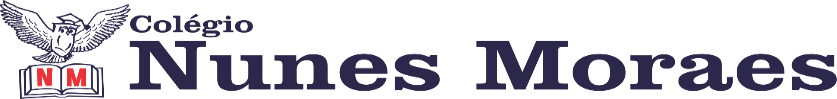 AGENDA DIÁRIA 1º ANO, 21 DE MARÇO1ª AULA: PORTUGUÊSOBJETO DE CONHECIMENTO: TRAVA LÍNGUA.APRENDIZAGEM ESSENCIAL: LER E COMPREENDER, EM COLABORAÇÃO COM OS COLEGAS E COM A AJUDA DO PROFESSOR TRAVA-LÍNGUAS E ADIVINHAS, CONSIDERANDO A SITUAÇÃO COMUNICATIVA E O TEMA/ ASSUNTO DO TEXTO, RELACIONANDO SUA FORMA DE ORGANIZAÇÃO.ATIVIDADES PROPOSTAS: ABERTURA DO CAPITULO NAS PÁGINAS 104 E 105.LEITURA NA PÁGINA 106 E 107.2ª AULA: MATEMÁTICAOBJETO DE CONHECIMENTO:  ESPAÇO E FORMA.APRENDIZAGEM ESSENCIAL: IDENTIFICAR E NOMEAR FIGURAS PLANAS (CIRCULO, QUADRADO, RETÂNGULO E TRIÂNGULO) EM DESENHOS APRESENTADOS EM DIFERENTES POSIÇÕES.ATIVIDADES PROPOSTAS: ABERTURA DO CAPÍTULO 5 NAS PÁGINAS 82 E 83.ATIVIDADE NO LIVRO PÁGINA 84.3ª AULA:  NATUREZA E SOCIEDADEOBJETO DE CONHECIMENTO: MINHA ESCOLA.APRENDIZAGEM ESSENCIAL: DESCREVER CARACTERÍSTICAS OBSERVADAS DE SEUS LUGARES DE VIVÊNCIA (MORADIA, ESCOLA ETC) E IDENTIFICAR SEMELHANÇAS E DIFERENÇAS ENTRE LUGARES.ATIVIDADES PROPOSTAS: ABERTURA DO CAPÍTULO 5 NAS PÁGS: 70 E 71.LEITURA E EXPLICAÇÃO NAS PÁGS: 72 E 73. ATIVIDADE NO LIVRO PÁGINA 74.CASA: ATIVIDADE NAS PÁGINAS 75 E 76, QUESTÃO 2.4ª AULA: PORTUGUÊSOBJETO DE CONHECIMENTO: HISTÓRIAS ENCANTADORAS: JOÃO E O PÉ DE FEIJÃO.APRENDIZAGEM ESSENCIAL: IDENTIFICAR A FUNÇÃO SOCIAL DE TEXTOS QUE CIRCULAM EM CAMPOS DE VIDA SOCIAL DOS QUAIS PARTICIPA COTIDIANAMENTE.ATIVIDADES PROPOSTAS: ATIVIDADE NO LIVRO DE LEITURA E ESCRITA PÁGINA  29.ATÉ A PRÓXIMA AULA!